學習單 玩水學校：                     班級：        座號：       姓名：               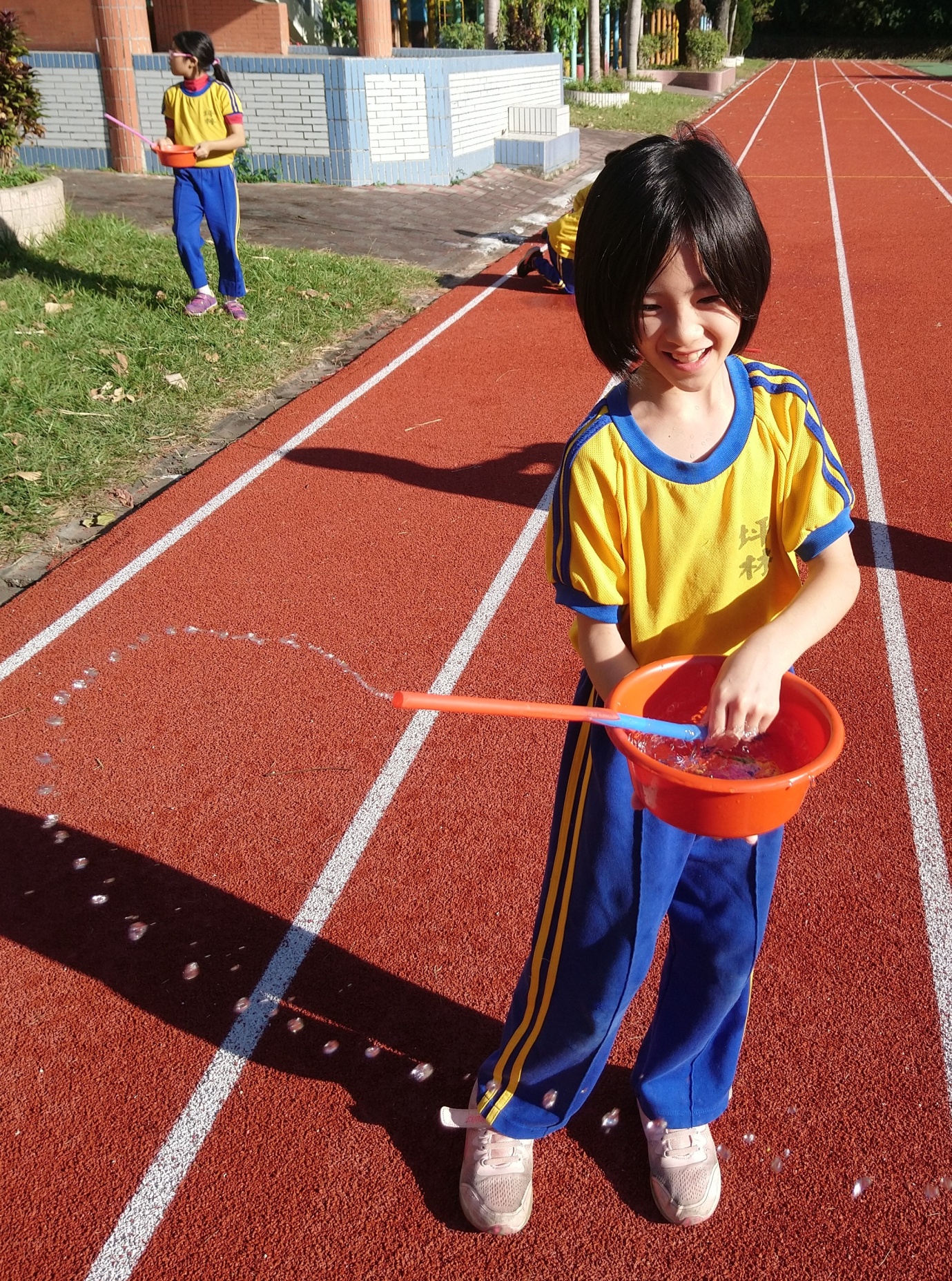 探究問題為何水能由低處上升至高處？                                            如何使水由低處上升至高處？                                            伯努利方程式是什麼？                                                  使水爬升，在生活中有那些應用？                                        實作項目自我檢查天氣與環境是否允許玩水並弄濕？有無替換的衣物？        猜想與操作使用噴霧的方法，最多能把瓶中的水吹出多少量？使用噴泉的方法，最多能把瓶中的水吹出多少量？使用搖水的方法，可以把水搖到多遠？分析與結論讓水爬升的方法有那些？                                                使水爬升的動力為何？                                                  如何應用伯努利方程使水爬升？                                          讓水爬升的現象，在生活中有那些應用實例？                              實作心得我玩過噴霧與噴泉的遊戲嗎？                                            我是否思考過噴霧與噴泉的原理？                                        我是否能夠讓水從吸管噴出？或從吸管搖出？                              我有意願繼續探索這個主題嗎？                                          我願意向別人介紹這個主題嗎？                                          應用與評鑑噴水池和洗車的噴水，和我的實驗原理相同嗎？                            猜想多人對同一瓶水同時噴霧會怎樣？                                    可否設計一個噴霧或噴水的比賽？                                        在農田中，古早的水車原理是什麼？                                      次數N瓶內水位H(cm)1234次數N瓶內水位H(cm)1234水深Ｈ(cm)射程S(cm)5101520